Trofeo  ALPEADRIA 2023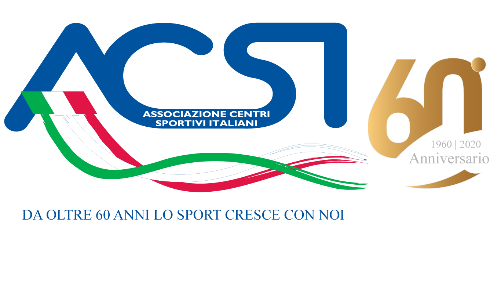 Classifica Finale Società1	ASD SKATING CLUB AQUILE BIANCOROSSE (GO)		833    punti2	ASD PATT. ART. FOSSALTA LE FRECCE (VE)			7263	BASSANO NEW SKATE	(VI)					706,504 	ASD AZZURRA PATT. TREBASELEGHE (PD)					693,505	ASD PATT.ART. CITTADELLA (PD)						5436	ROLL STARS APS-ASD LOREGGIA (PD)					4967	ASD SCUOLA PATT.ART. ZELARINO (VE)					4858	ASD PATT. ART. TRIESTINO (TS)						4449	ASD PATT. ART. VIGASIO (VR)						428,5010	ASD GRUPPO ROTELLISTICO VAL DI NON (TN)				392,5011	ASD PATT ART. GODIGESE (TV)						32412	ASD ACCADEMIA PATT. ART. MUZZANA (UD)				33713	ASD FREESPORT (VE)							288,514	APD AQUILEIESE (UD)							24415	ASD ACCADEMIA PATT. SANDONATESE (VE)				23816	ASD SKATING CLUB RESANA (TV)						23217	ASD ROLL CLUB PAVIA DI UDINE (UD)					17218	ASD PATT. ART. CHIARANO (TV)						169,5019	ASD ACCADEMIA PATT. TREBASELEGHE (PD)				15820	SKATING ONE ASD (TV)							12821	KK TIVOLI LJUBLJANA (SLOVENIA)					12522	ASD ALBAREDO INSIEME (TV)						12223	ASD PATT. ART. ALTICHIERO (PD)						9724	ASD ANSPI ROLLER PONTECREPALDO (VE)				95,5025	ASD LIBERTAS PORCIA (PN)						79,5026	ASD PATT. ART. JOLLY TRIESTE (TS)						7227	ASD POLISPORTIVA SALVATRONDA (TV)					6228	ASD ASSOCIAZIONE PATT. RUBANO (PD)					5529	ARTISKATE ASD (VR)							20